令和4年11月吉日大阪府理学療法士会員　各位南支部新人症例発表会実行委員会第3回 南支部新人症例発表会 開催のご案内・事前申し込みについて謹啓　会員の皆様におかれましては時下ますますご清祥のこととお慶び申し上げます。さて、2022年度南支部新人症例発表会もオンラインでのライブ発表を予定しております。事前に参加登録をいただきご参加いただきますようお願い申し上げます。準備が整い次第順次、視聴URL、パスワード等をご連絡いたします。多くの皆様に参加登録及びご周知をいただきますようよろしくお願いいたします。謹白● 開催日程・ 開催日：令和5年1月22日（日）・時間 ： 9 時30分～12時30分（9時～受付開始）＊時間は多少変更の可能性あり。・開催方法：Zoomを利用したWeb開催●参加受付期間：令和4年12月1日(木)～令和5年1月6日（金）正午まで　　　　　　　　下記のフォームに必要事項を記入の上事前に参加申し込みを行ってください。https://forms.gle/b6o6haHkocwSEZaGA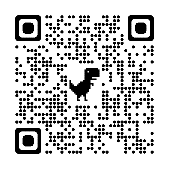 ※入力頂いたメールアドレスに南支部事務局のE-mail：pt.izumishi@gmail.comを必ず受信できるように設定をお願いします。申し込み後、自動返信メールにてお知らせをいたします。参加申込みをしたが、メールが届かない場合は事務局までご連絡ください。※Webサイト（Zoom）にログインするためのURLおよびID、パスワードはご登録いただいたメールアドレスへ開催2週間前を目処にお送りします。当日のZoomの情報が届かない時は事務局までご連絡ください。※事前申し込みがない場合は参加できませんので、ご注意ください。※座長・発表者の方も事前申込みの程よろしくお願いいたします。【ご不明な点についての問い合わせ先】第3回 南支部新人症例発表会 　実行委員会　事務局：関戸 英子E-mail：pt.izumishi@gmail.com